Приложение№№ФотоматериалыАдрес установкиРекламные конструкции и элементы рекламных конструкцийРекламные конструкции и элементы рекламных конструкцийРекламные конструкции и элементы рекламных конструкций1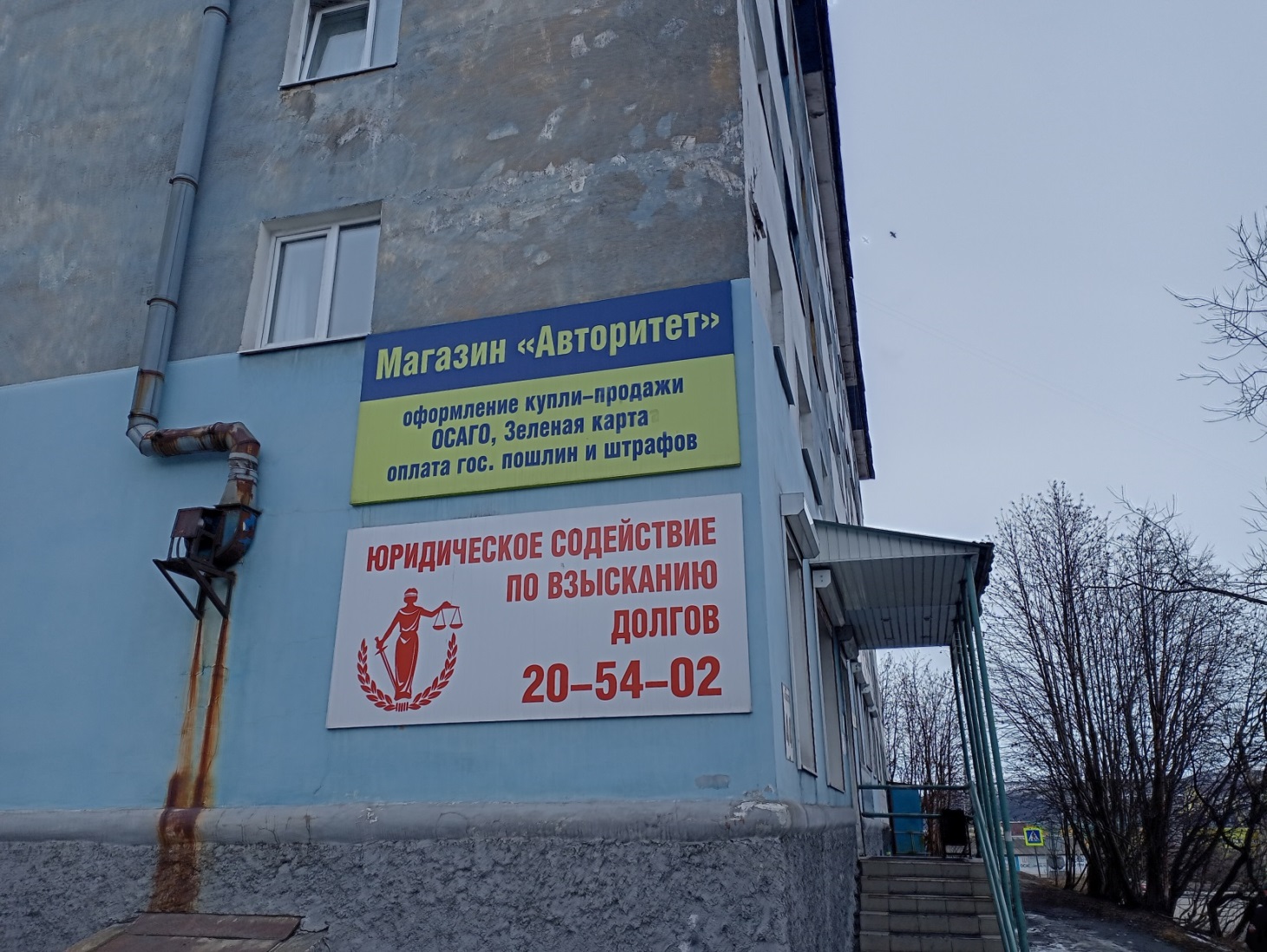 улица Карла Либкнехта, 44(Щитовая конструкция)2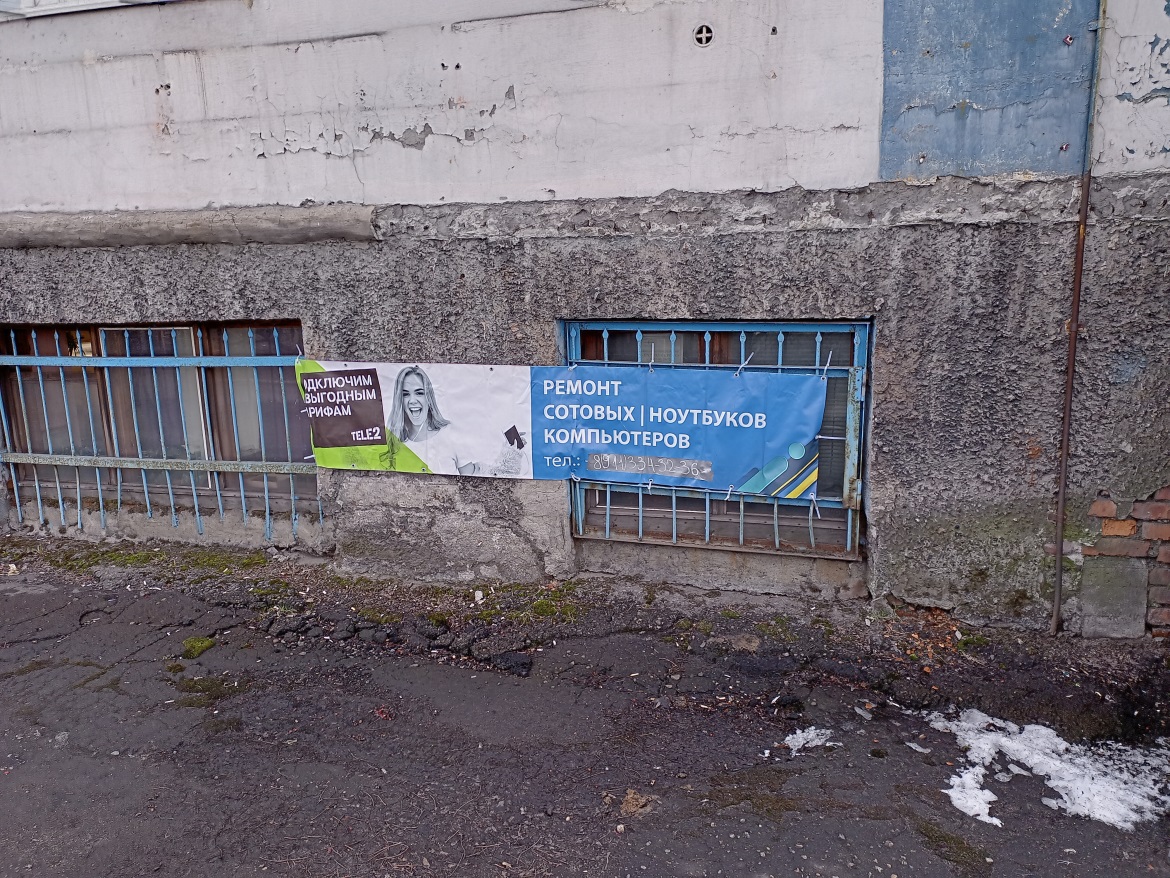 улица Карла Либкнехта, 44(Баннерное полотно)3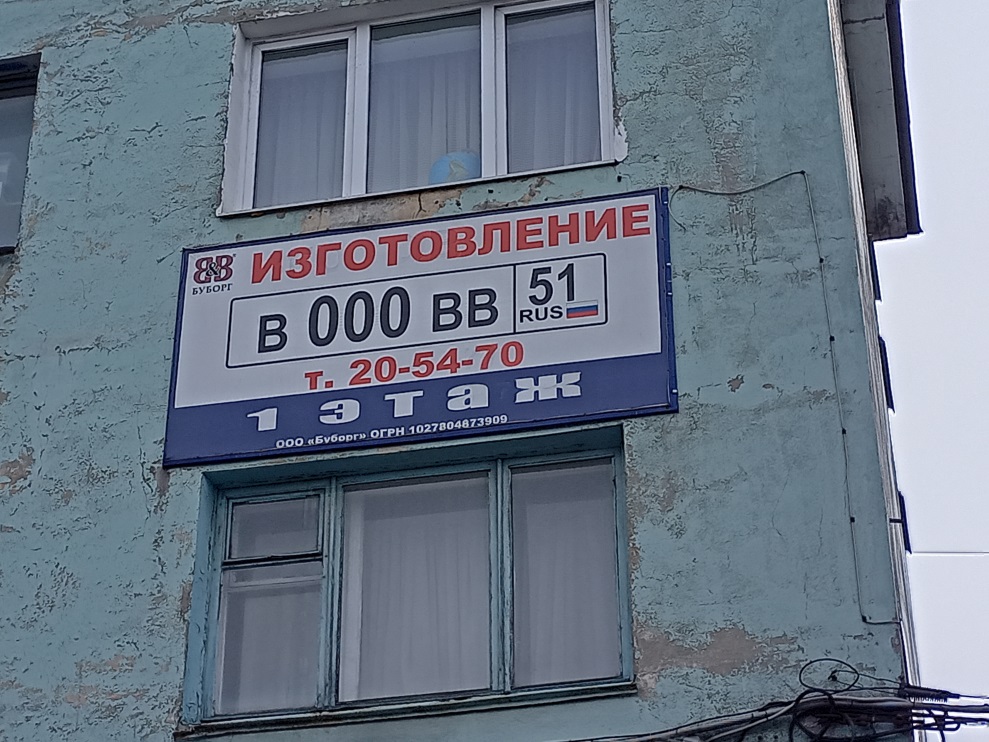 Водопроводный переулок, 7 корпус 1(Металлический каркас)4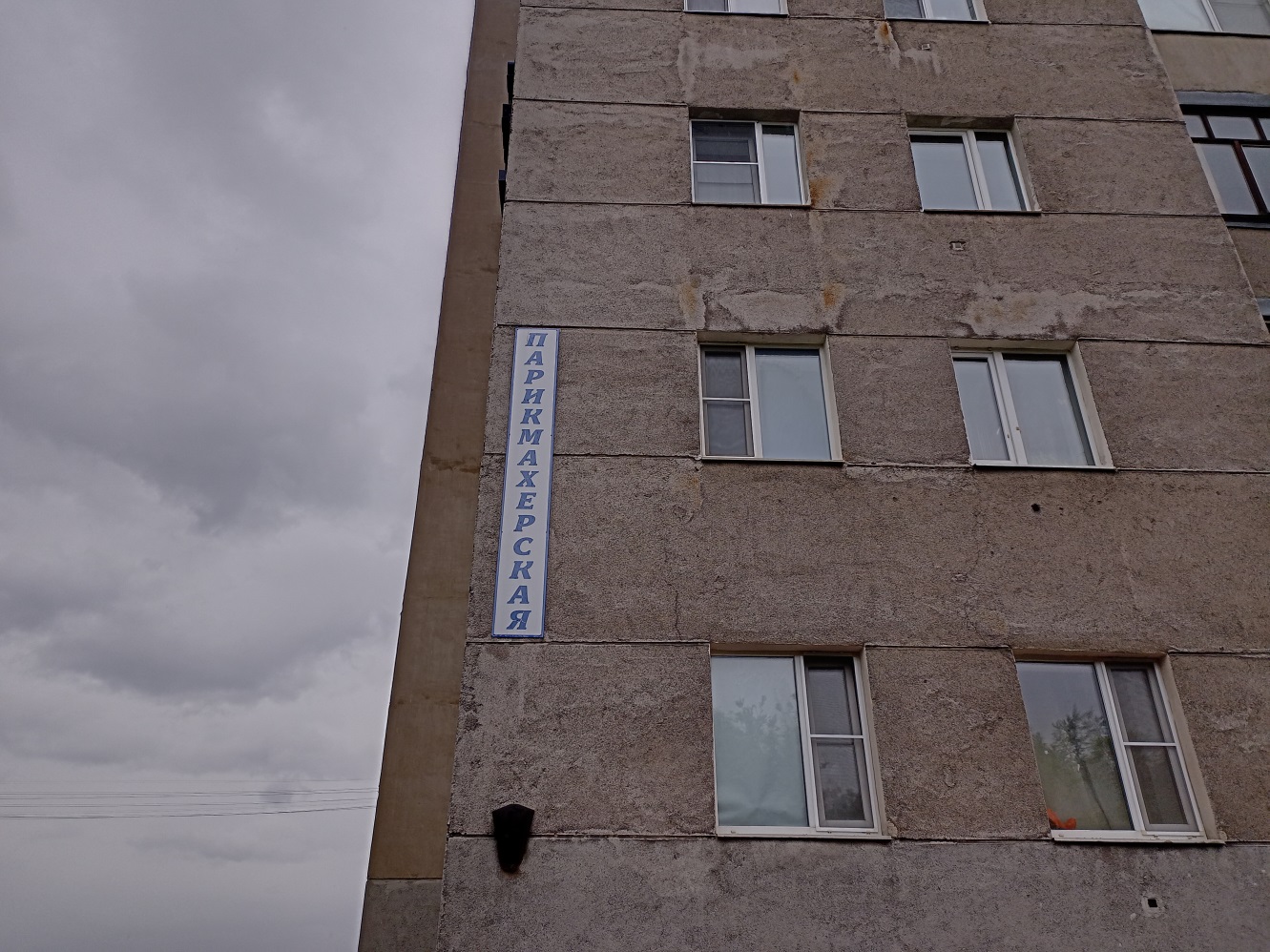 улица Воровского, 20(Щитовая конструкция)5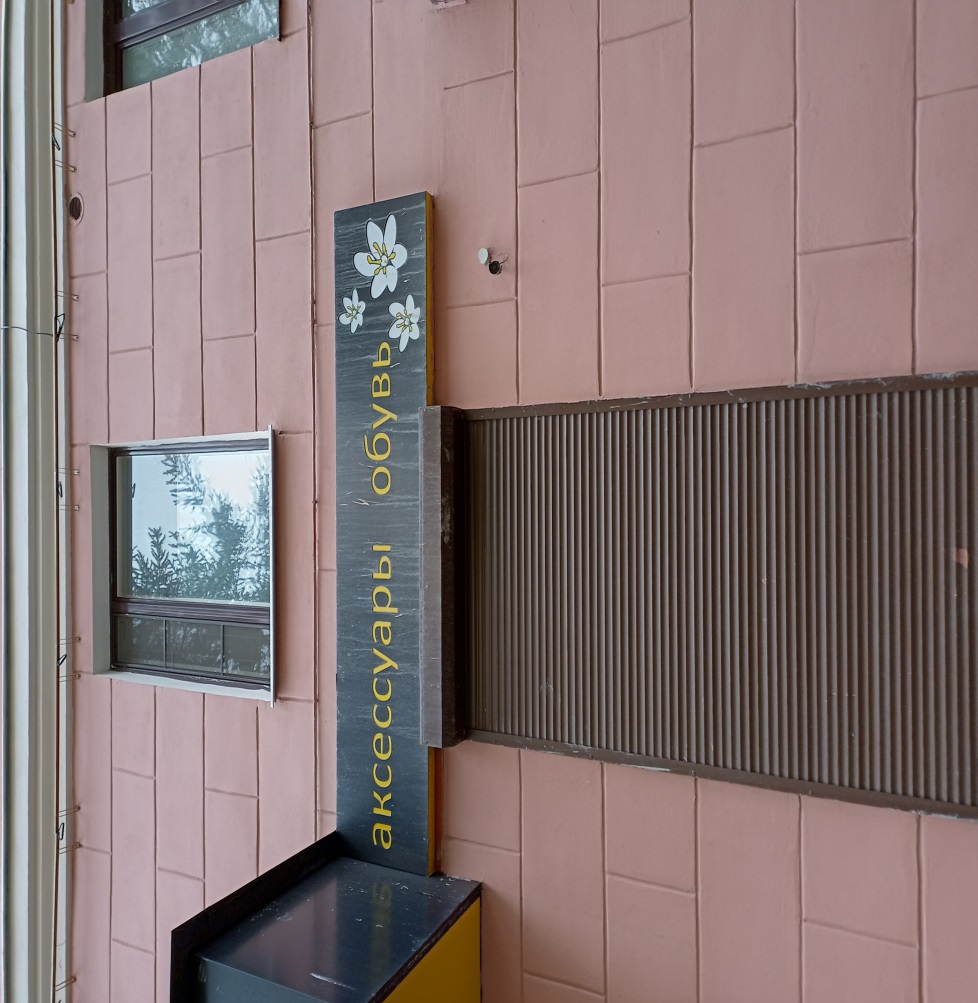 улица Самойловой, 8(Световой короб)6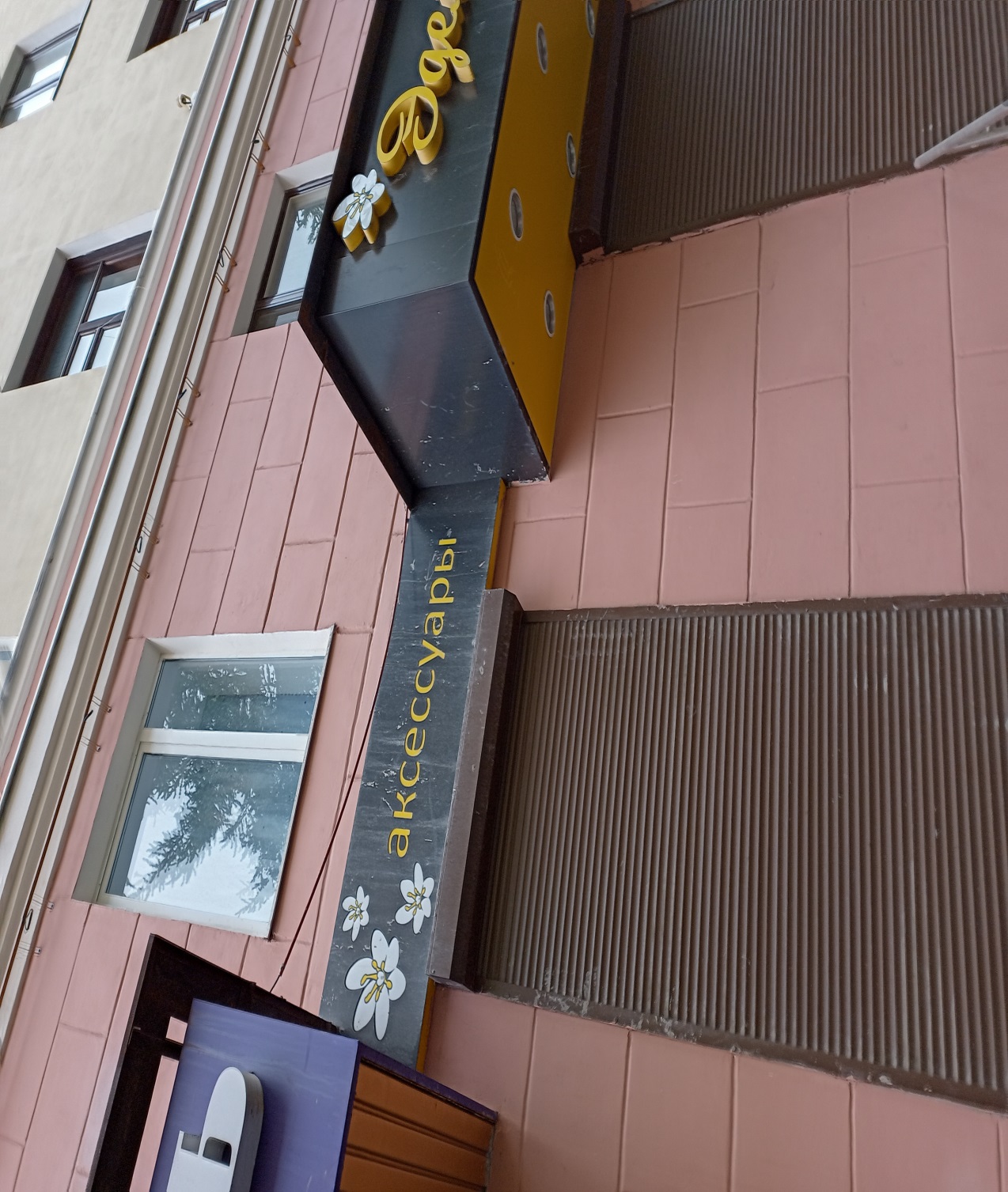 улица Самойловой, 8(Световой короб)7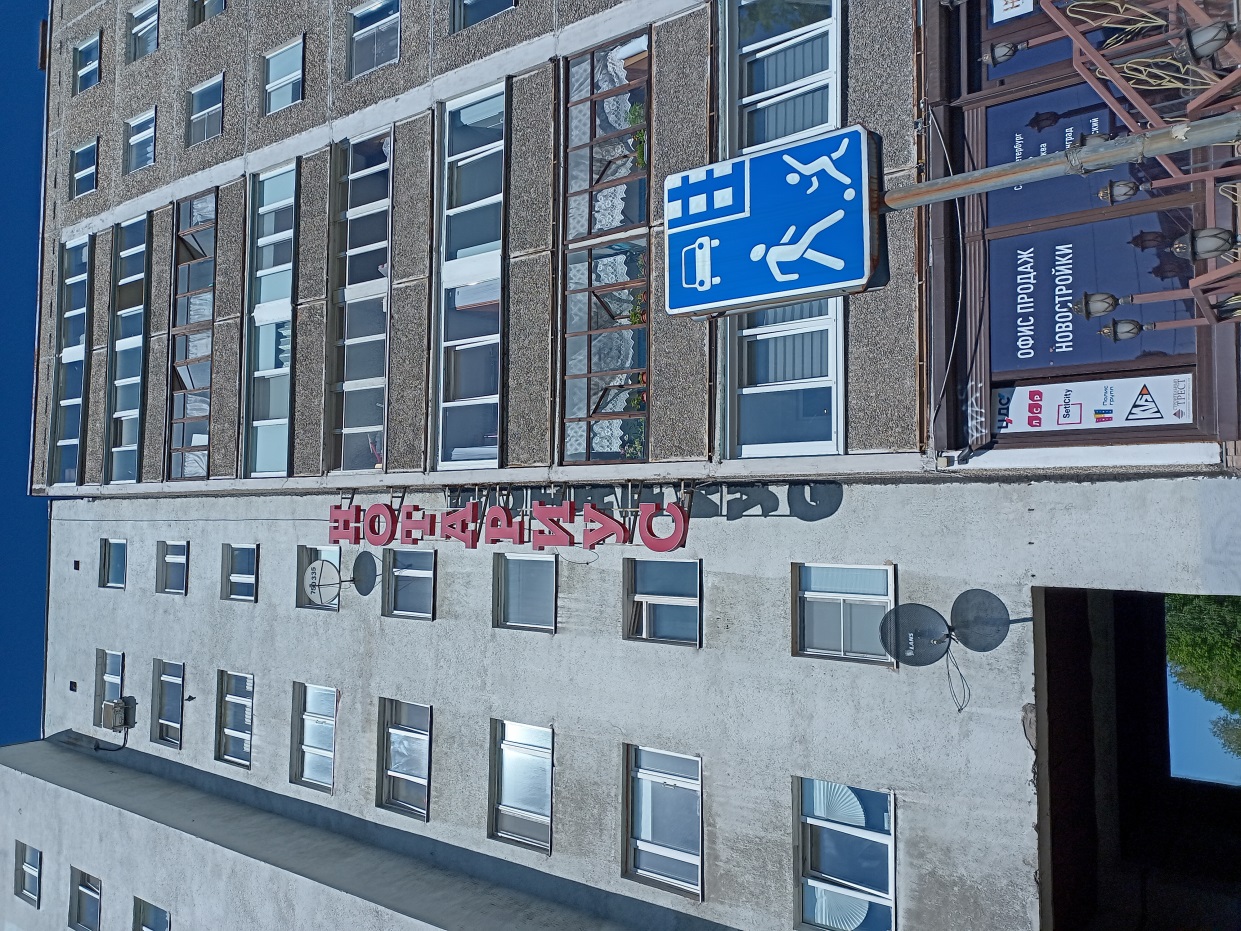 Кольский проспект, 88(Световые буквы)8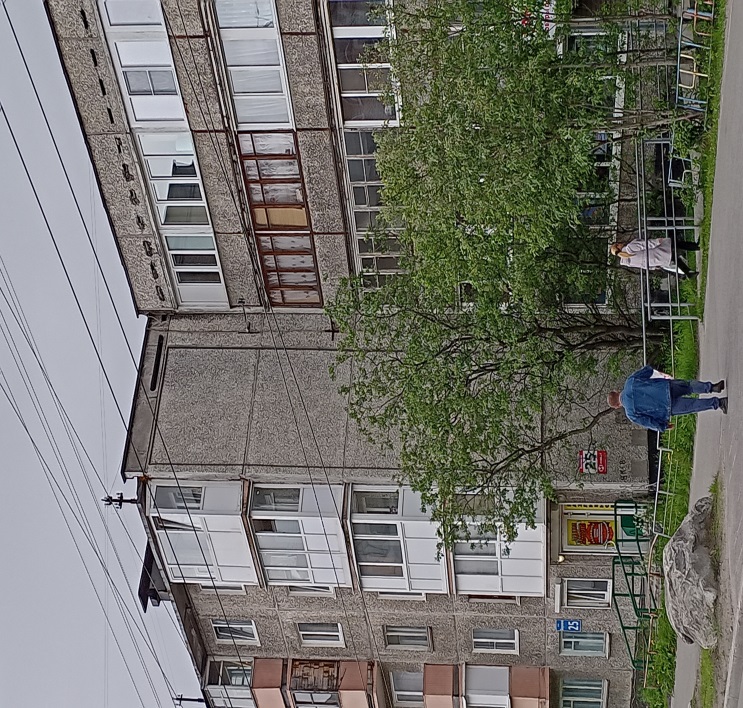 улица Баумана, 25(Металлический каркас с 4 софитами)9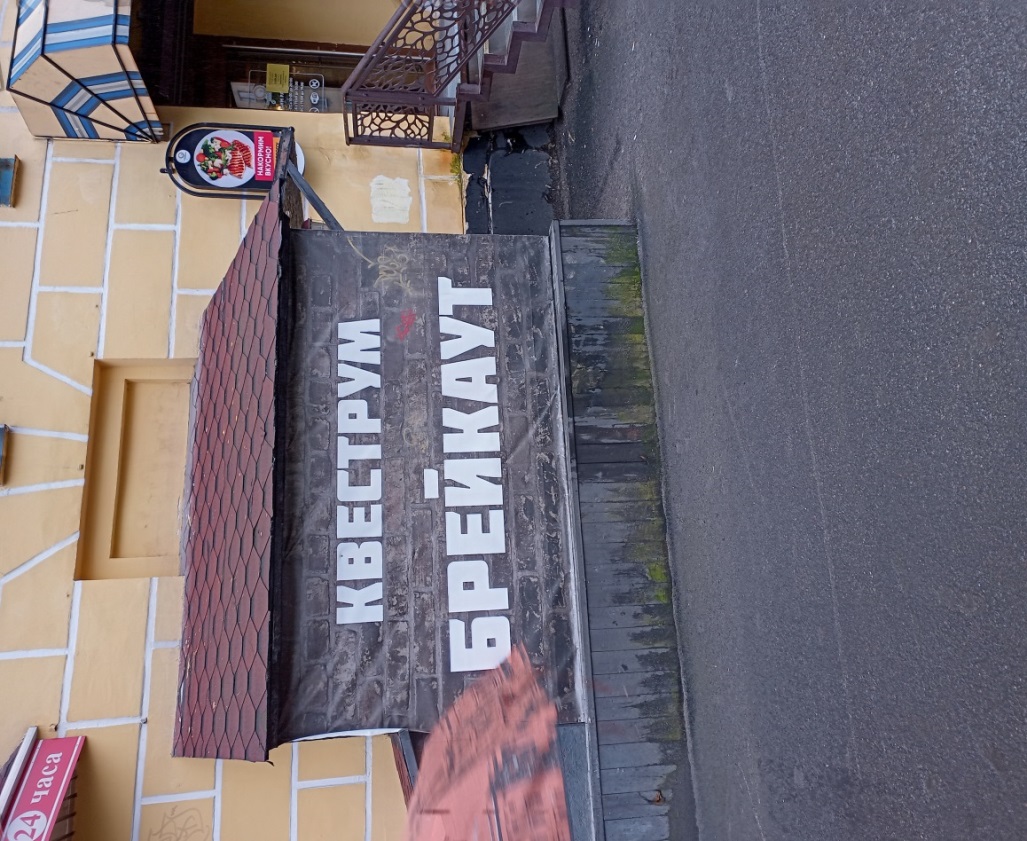 улица Самойловой, 5(Баннерное полотно)10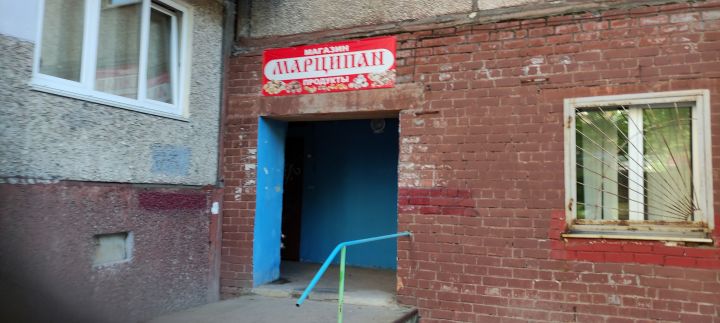 улица Маклакова, 48(Баннерное полотно с люверсами)11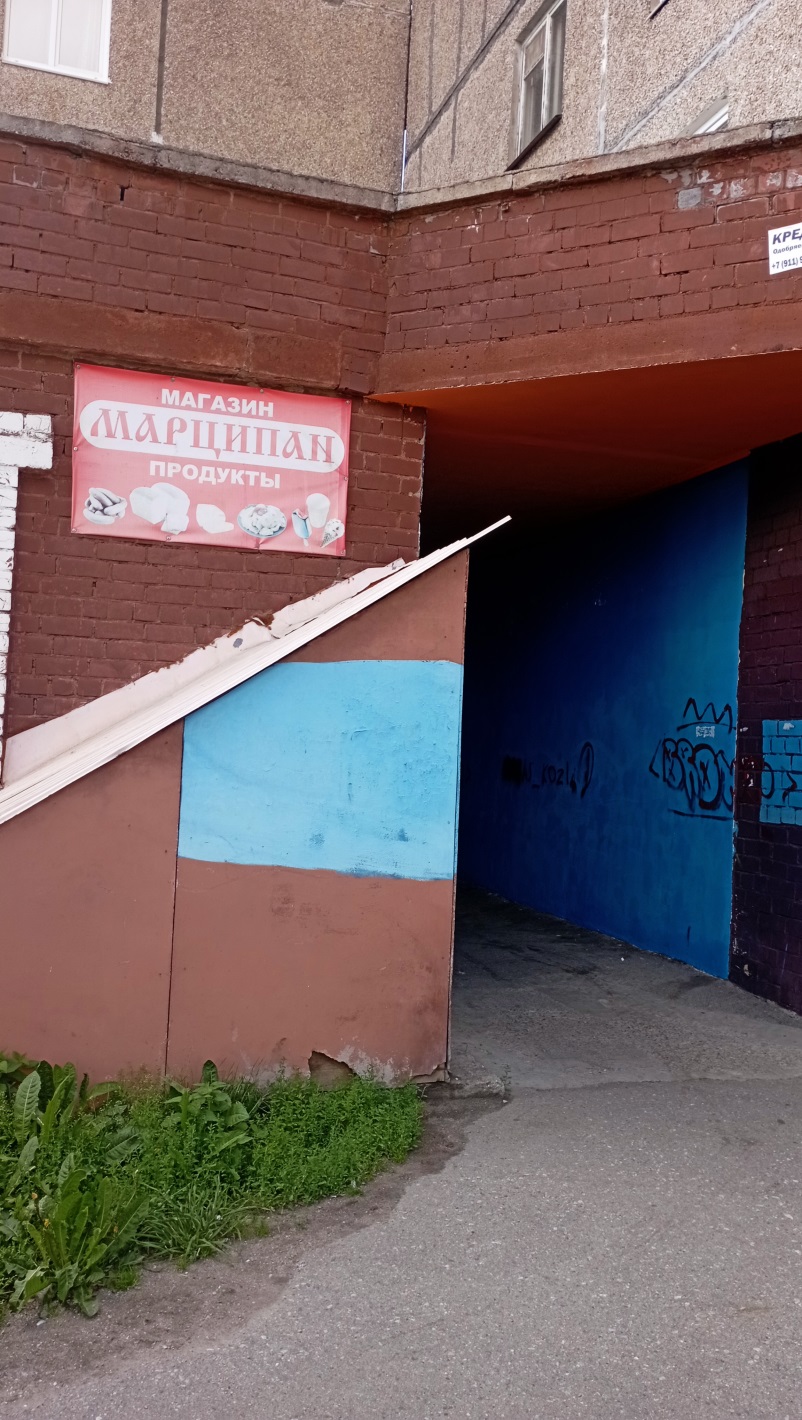 улица Маклакова, 48(Баннерное полотно с люверсами)12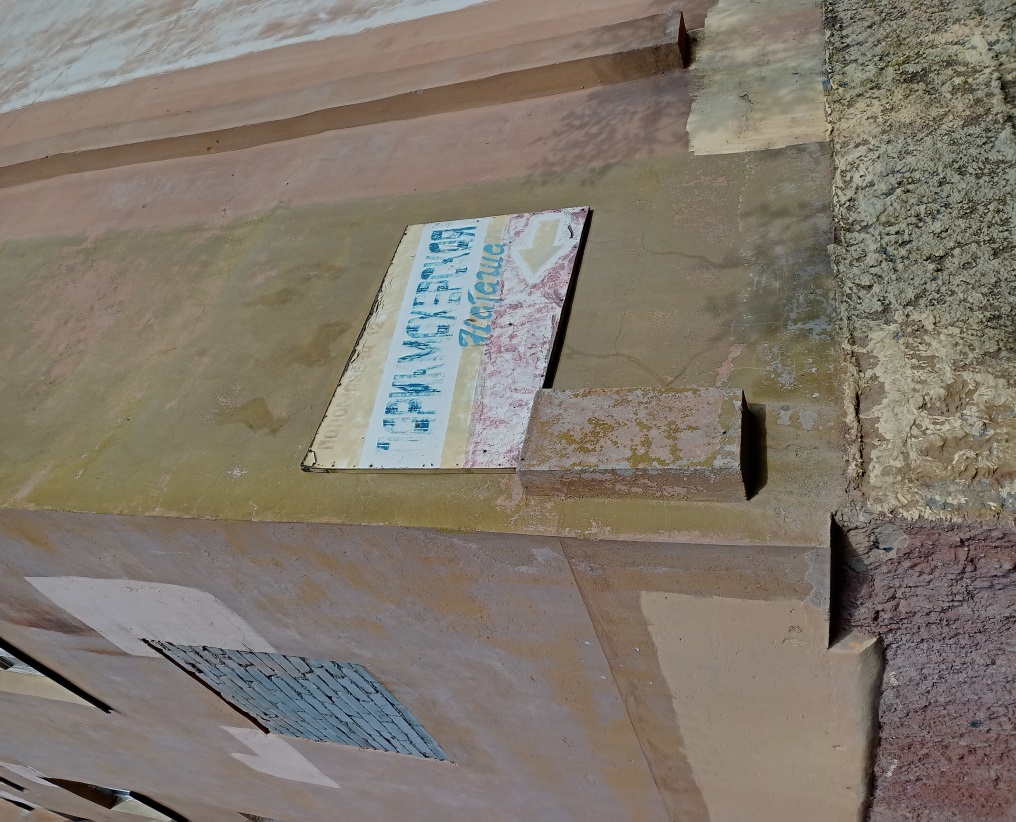 улица Капитана Пономарева, 12(Щитовая конструкция)